НІКОПОЛЬСЬКА МІСЬКА РАДАVIІ СКЛИКАННЯ	Р І Ш Е Н Н Я 	31.10.2020                                 м. Нікополь                                 №  83-58/VІІПро надання згоди на внесення змін до Договору купівлі – продажу об`єкта незавершеного будівництва від 26.12.2015 р.№ 6102, 6103, щодо продовження строків будівництва        Розглянувши лист директора ТОВ «Забудовник-Ромашка» від 03.10.2019                   № 02-10/19 стосовно надання згоди щодо продовження строків будівництва терміном на два роки до 01 жовтня 2021, об`єкта незавершеного будівництва «12-14 – поверховий 64 квартирний житловий будинок будівельною готовністю 42%», розташованого в місті Нікополі на пр.Трубників, 9-а,  враховуючи пункт 3 розділу ІV Порядку внесення змін до договорів купівлі-продажу державного (комунального) майна, затвердженого наказом Фонду державного майна України від 18 жовтня 2018 року № 1328, керуючись статтями 26, 60 Закону України «Про місцеве самоврядування в Україні», Нікопольська міська рада ВИРІШИЛА:        1. Надати згоду на внесення змін до Договору купівлі – продажу об`єкта незавершеного будівництва «12-14 – поверховий 64 квартирний житловий будинок», будівельною готовністю 42%», розташованого в місті Нікополі на                     пр. Трубників, 9-а від 26.12.2015 р.№ 6102, 6103, укладеного між ПрАТ «Мост – Інвест» та ТОВ «Забудовник – Ромашка», враховуючи договір № 1 від 15.12.2017 р.№ 5484, 5485 про внесення змін до договору купівлі-продажу, погодженого регіональним відділенням Фонду державного майна України у Дніпропетровській області, посвідченого приватним нотаріусом Нікопольського міського нотаріального округу Дніпропетровської області Іопелем С.О., щодо продовження строків будівництва на два роки до 01 жовтня 2021.       2. Контроль за виконанням цього рішення покласти на постійну комісію міської ради з питань комунальної власності (Івріна).Міський голова							     А.П.Фісак    Рішення   підготовлено   постійною   комісією   міської   ради    з  питань комунальної  власності  та  управлінням  комунального  майна Голова постійної комісії з питань комунальної власності                                             О.Л. ІврінаВ.о. начальника управління                                                 Н.О. ВинникЗАВІЗУВАЛИ:Секретар міської ради                                                           О.І. СаюкЗаступник міського голови                                                   О.В. Новікова                         В.о. начальника управління правової політики                                                                  О.А. В’юнченкоСупроводжувальна запискадо проекту рішення Нікопольської міської ради «Про надання згоди на внесення змін до Договору купівлі – продажу об`єкта незавершеного будівництва від 26.12.2015 № 6102, 6103, щодо продовження строків будівництва»  На ім’я міського голови надійшов лист директора ТОВ «Забудовник-Ромашка» від 03.10.2019 № 02-10/19, вх. РЗ-3751 від 05.11.2019 стосовно надання згоди щодо продовження строків будівництва терміном на два роки до 01 жовтня 2021, об`єкта незавершеного будівництва «12-14 – поверховий 64 квартирний житловий будинок будівельною готовністю 42%», розташованого в м.Нікополі на пр.Трубників, 9-а.Пунктом 3 розділу ІV Порядку внесення змін до договорів купівлі-продажу державного (комунального) майна, затвердженого наказом Фонду державного майна України від 18 жовтня 2018 року № 1328, передбачено, що у разі внесення змін до договорів купівлі-продажу об’єктів незавершеного будівництва щодо продовження строків будівництва заявник, крім визначених документів, надає рішення органу місцевого самоврядування про відповідну згоду.На підставі викладеного, постійна комісія міської ради з питань комунальної власності та управління комунального майна Нікопольської міської ради пропонують прийняти рішення щодо надання згоди на внесення змін до Договору купівлі – продажу об`єкта незавершеного будівництва від 26.12.2015 № 6102, 6103, щодо продовження строків будівництва укладеного між ПрАТ «Мост – Інвест» та  ТОВ «Забудовник – Ромашка», враховуючи договір № 1 від 15.12.2017 р.№ 5484, 5485 про внесення змін до договору купівлі-продажу, погодженого регіональним відділенням Фонду державного майна України у Дніпропетровській області, посвідченого приватним нотаріусом Іопелем С.О., щодо продовження строків будівництва на два роки до 01 жовтня 2021.Голова постійної комісії міської ради з питань комунальної власності                                                              О.Л. ІврінаВ.о. начальника управліннякомунального майна                                                                  Н.О. Винник                 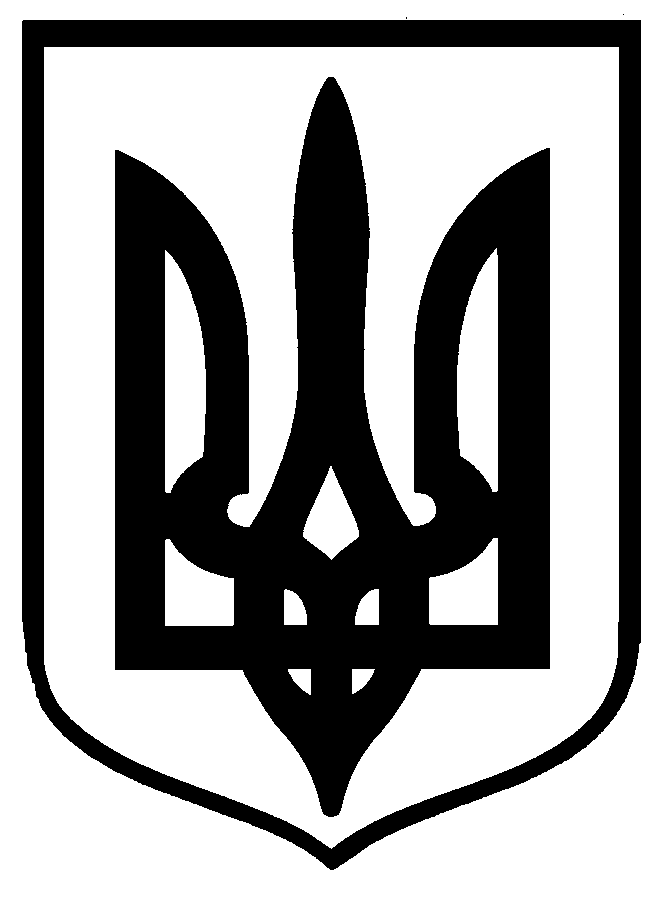 НІКОПОЛЬСЬКА МІСЬКА РАДАУПРАВЛІННЯ КОМУНАЛЬНОГО МАЙНА. Нікополь, вул. Електрометалургів, 3   тел. 684-563   ______________ № ____________		       Секретарю Нікопольської міської ради Саюку О.І.Згідно зі статями 27, 28 Регламенту міської ради, прошу Вас внести на розгляд постійних депутатських комісій та до порядку денного сесії Нікопольської міської ради VІІ скликання проект рішень Нікопольської міської ради проект рішення «Про надання згоди на внесення змін до Договору купівлі – продажу об`єкта незавершеного будівництва від 26.12.2015 р.№ 6102, 6103, щодо продовження строків будівництва». Додаток: на _____ аркушах. В.о. начальника управління комунального майна						               Н.О. Винник